Lesson Plan/FormatNAME  	Dina Hoeynck			  COURSE INSTRUCTOR  					I.	PROJECT TITLE:   		Persian Miniatures						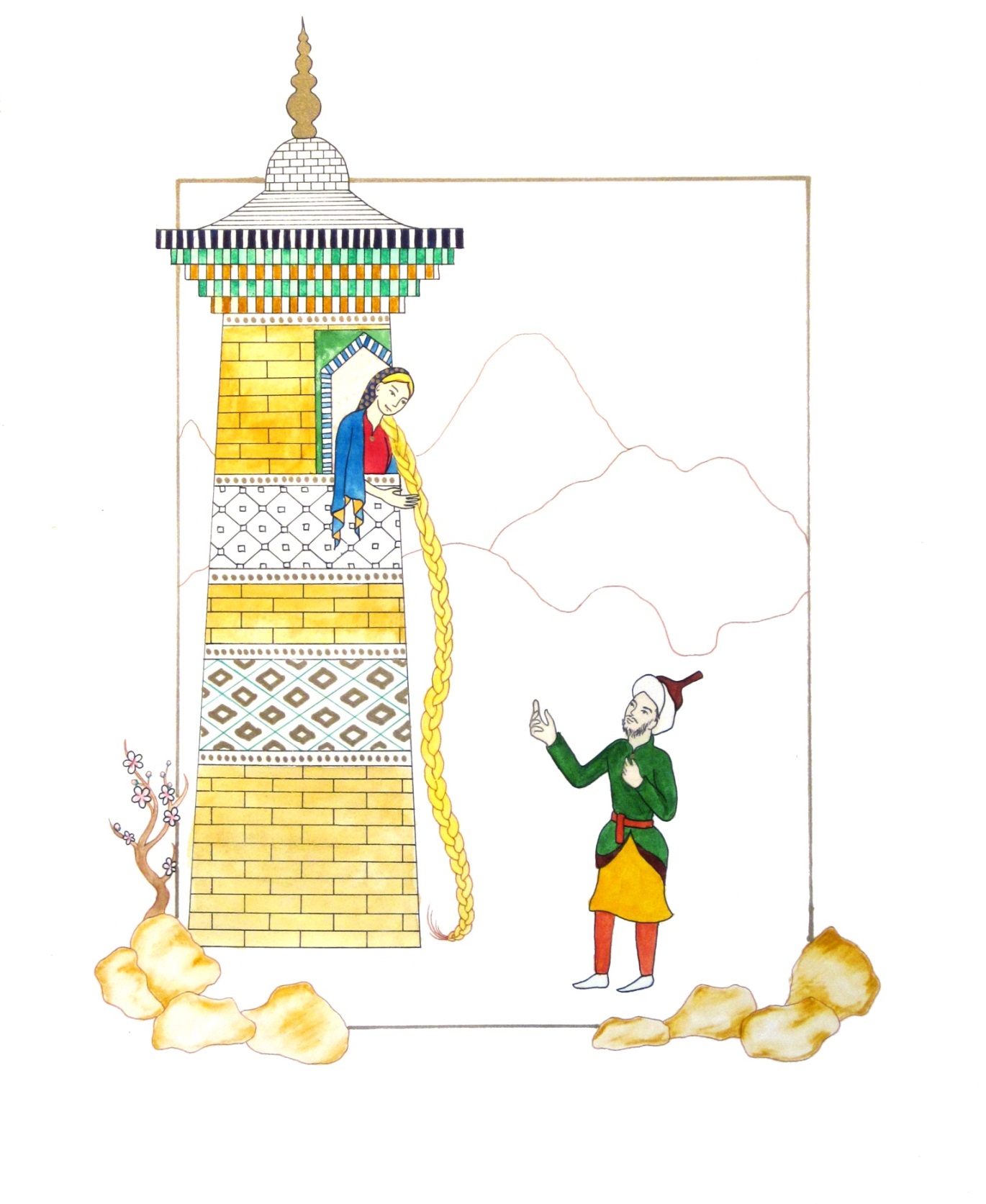 A.	Where					Art ClassroomB.	Grade/Student Level			10th grade/ Art IIC.	Class/Date/Times			Four 50 minute class periodsD.	Room Description			II.	CURRICULUM CONTENT:  Grade Level Indicators:1. Trace the origin of symbolism, imagery and metaphor in art and demonstrate the use of these visual devices in their artworks.2. Evaluate their choices of compositional elements in terms of how those choices affect the subject matter of the work.General DescriptionFollowing an art history lesson in which students are exposed to Iranian art, the class will create their own Persian Miniatures. They will choose an existing story, such as a fairy tale, and illustrate it in the style of a Persian Miniature using fine-tip markers, watercolors, and gold paint.Cognitive Goals:  (Bloom)Understand element of shapeUse shape to create stylized figures in the manner of Persian miniaturesUnderstand principle of patternUse pattern to adorn their pictures in the manner of Persian miniaturesUnderstand the style of Persian MiniaturesUse isometric spaceUse patternUse stylized figuresFigures shown in ¾ viewFigures have simplified facial featuresUse vivid colorsAffective Goals:  (Krathwohl)Demonstrate pride and respect for own creative endeavorsWork with care and attention to detailTreat work-in-progress and finished work with careWork neatly and cooperativelyClean up after selfShare suppliesShare workspaceWork independentlyComplete all aspects of project without outside pressurePractice skills needed to succeed in projectPsycho/Motor Skill Goals (Simpson)Create decorative patterns in the style of Persian miniaturesLightly draw patterns using a very sharp, hard (2H) pencil and rulerCarefully trace patterns using ruler and fine-tip SharpieLet Sharpie dryErase underlying pencil marks by rubbing back and forth rapidly and lightly with soft kneaded eraserDraw outlines of figures using fine point pensSketch figures lightly with a sharp, hard (2H) pencilSolidify outlines with pencilTrace carefully over pencil outlines in a fluid motion without stoppingLift pen off paper as line is finished to avoid leaving a dot at the end of the lineErase underlying pencil marks by rubbing back and forth rapidly and lightly with soft kneaded eraserPaint with pan watercolorsSelect appropriate brush size for area to be painted (large brush for large areas, small brush for areas of fine detail)Wet brushSwirl brush in color, rinsing thoroughly before changing colorsBlend multiple colors in lid of watercolor trayApply color to paper in translucent layers to achieve desired intensityVocabulary: definedPersian Miniature: A small painting on paper characterized by flat, vibrant areas of color, stylized forms, flat areas of decorative pattern, and isometric perspective. Persian miniatures typically illustrate a well-known story.Shape: An element of art. An enclosed space, the boundaries of which are defined by other elements of art (i.e.: lines, colors, values, textures, etc.). Shapes in Persian Miniatures are typically clean-edged and stylized.Stylized: Representations that are simplified from the way they would appear in the real world.Pattern: A principle of art; decorative design created through repetition of a single design unit.Isometric Perspective: Traditional Persian painting uses non-linear or “isometric” perspective, meaning that all objects and figures are two-dimensional. All measurements are to scale, no matter how far or close they are in distance.5Gilding: The application of gold leaf to paper using sizing or glueMaterials/Tools: quantity and quality specified20 sheets 11” x 14” Bristol Board40 sheets 8.5” x 11” white sulfite paper (for thumbnails)20 2H pencils20 kneaded erasers20 sets pan watercolors20 black ultra fine point sharpies or other permanent markers20 brown ultra fine point sharpies or other permanent markers20 green ultra fine point sharpies or other permanent markers5 sets prismacolor markers5 fine tip gold paint pensClassroom ResourcesPowerpoint slideshow of Persian Miniature paintings*Digital projector or smart board*Laptop or other computer for running slideshow*Student-accessible computers for finding source imagesStudent-accessible printer for printing source imagesTeacher exemplar (see page one)*from preceding art history lesson on IranBibliographywww.odc.state.oh.us/curriculum-assessment/ci/www. arteducators.orgwww.oaea.orgwww.artstor.orghttp://www.teachmideast.org/activities/45-culture/105-personal-miniature-paintings-activityhttp://socialscience.tjc.edu/mkho/MEOC/Newletters/muslim_life_in_miniature.htmhttp://www.davidmus.dk/en/collections/islamic/materials/miniaturesThe Grammar of Ornament. Jones, Owen. 1809.III.	TEACHING STRATEGIESMotivation:  (Artistic, Intellectual, Imaginative, Kinesthetic) describeStudents will create a beautifully ornamented, colorful painting. Best of all, they’ll get to adorn it with metallic gold paint pens.Methodology/Procedures  (Hunter)T introduces Persian miniatures, referring back to previous lesson’s art historical PowerPoint.T guides S through visual characteristics of Persian miniatures using visual examplesT explains isometric perspectiveAll objects are the same size no matter how far back they are.Distance is indicated by height on the pageT describes patternT asks S where they see pattern on the pageT explains how the use of pattern contributes to the flat, graphic quality of the work.T describes figuresT asks S whether the figures are realistic, and why or why not?T explains they are stylized, meaning they are slightly exaggerated or simplified from real life. Similarly, the cherry blossoms are stylized, perfectly symmetrical five-petaled flowers. T contrasts this with naturalism.T analyzes color with ST asks S to describe the colors they see—are they bright or dull?T explains that part of what makes Persian miniatures so fun to look at are the intense, vibrant colors used in them.T discusses use of borderT explains that the border could be illuminated with elaborate patterns, but that they would be drawing a simple gold border that will serve as the “framing edge” for the composition.T shows where the border has been broken by design elements, and specifies that S drawings should break the border on at least 2 edges.T discusses the idea that Persian miniatures were used to illustrate stories.T relates to commonly known stories in today’s cultureT asks S to brainstorm some stories they all would know, such as fairy talesT writes down list of stories as student come up with them.T asks S to each pick a story and produce 3 thumbnail sketches of ideas for compositionsT distributes pencils, erasers, and paperS allowed to use internet for reference imagesT circulates throughout room while students sketch, reminding them to use isometric space.********************DAY TWO********************T demonstrates how to draw a border 2.5” into the pageT measures 2.5” in on first edge and marks with a hard (2H) pencil.T repeats on other side of this edgeT repeats all the way around, putting two tick marks on each edgeT connects tick marks using pencil and ruler.T demonstrates the first steps of drawingUsing hard (2H) pencil, T lightly sketches the figuresT then firms up this drawing with more prominent linesT uses kneaded eraser to make any necessary erasuresT warms up kneaded eraser by twisting it between fingersT erases with rapid, light movementsT distributes paper to S and S begin drawing.S write name on back of paperS draw design from favorite thumbnailS sketch design lightly with a sharp, hard (2H) pencilS solidify outlines with pencilS add patternLightly draw patterns using a very sharp, hard (2H) pencil and ruler********************DAY THREE********************T demonstrates tracing with markersT draws with a fluid motion, lifting the pen at the end of the line so it will not leave a blot.T discusses the use of different colored markersBlack creates a strong, graphic outline, while brown or green creates a softer, more painterly qualityBlack creates greater contrast and draws the eye—good for focal points.S trace pencil outlines and patterns in fine tip permanent markerS trace carefully over pencil outlines in a fluid motion without stoppingS lift pen off paper as line is finished to avoid leaving a dot at the end of the lineT demonstrates erasing underlying drawingT emphasizes that S must wait for ink to dry firstT reminds S to make sure they’ve traced everything they need to before erasingT warms eraser by kneading it in handT uses kneaded eraser to remove pencil marks by rubbing briskly and lightly back and forth across the paperT emphasizes not to use too much pressure or you can tear the paperT demonstrates coloring drawingT demonstrates using watercolorWatercolor is used for large areas of the illustration, harder to control in small dots because it bleedsT demonstrates wet paper techniqueWith a wet brush and no pigment, T wets a selected area of imageQuickly, while paper is still wet, T swirls large wet brush in pigment and spreads it on one edge of wet area of paperT shows class how color bleeds across the wet area without getting in the dry paper surrounding it.T demonstrates using markersT uses prismacolor markers to color in small dots of pattern.T demonstrates gold paint pen.T shakes pen before removing cap.T presses tip of pen on piece of scrap paper to get paint flowingT uses pen to create dotted pattern over colored area of imageT uses pen and ruler to create outline around imageT lays ruler just inside outlineT draws with paint pen, lifting up where image breaks the framing edgeT wipes ruler with paper towel before laying down again (as paint may transfer)S Erase underlying pencil marks by rubbing back and forth rapidly and lightly with soft kneaded eraserS add color to image using techniques demonstrated by teacher.S use watercolorS color larger areas of image with watercolorS use wet paper techniqueWith a wet brush and no pigment, S wet a selected area of imageQuickly, while paper is still wet, S swirl large wet brush in pigment and spread it on one edge of wet area of paperT use prismacolor markers to color in small dots of pattern.S use gold paint penS shake pen before removing cap.S press tip of pen on piece of scrap paper to get paint flowing, if necessaryS use pen to create dotted pattern over colored area of imageS use pen and ruler to create outline around imageS lay ruler just inside outlineS draw with paint pen, lifting up where image breaks the framing edgeS wipe ruler with paper towel before laying down again (as paint may transfer)********************DAY FOUR********************S finish drawings, continuing work from previous dayS sign drawings, clean up.